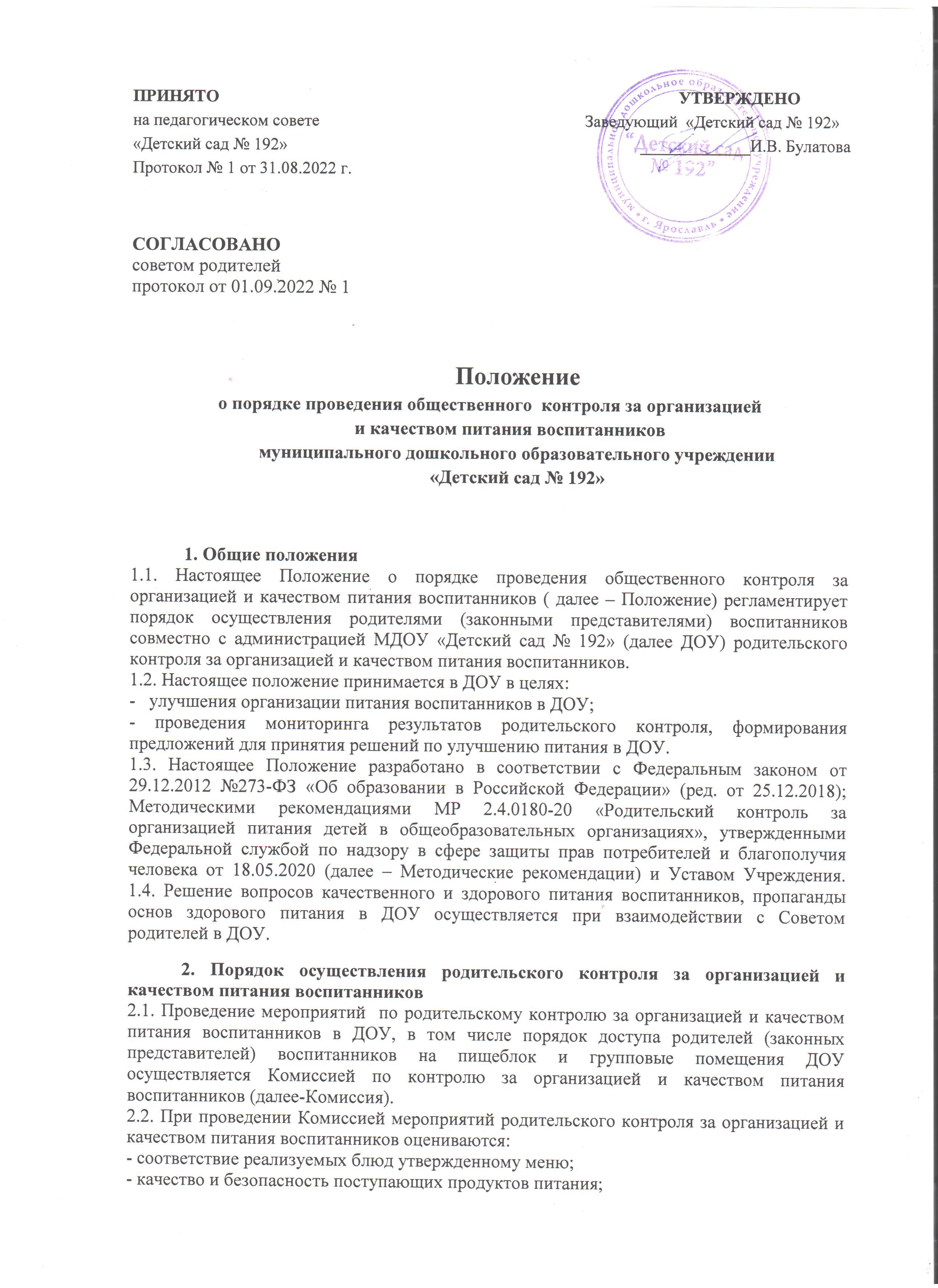   - санитарно-техническое содержание помещения для приема пищи, состояние обеденной мебели, столовой посуды, наличие салфеток и т.п.; 					              - условия соблюдения правил личной гигиены воспитанниками;			               - наличие и состояние санитарной одежды у сотрудников, осуществляющих раздачу готовых блюд; 									              	  - объем и вид пищевых отходов после приема пищи; - наличие лабораторно-инструментальных исследований качества и безопасности поступающей пищевой продукции и готовых блюд;       	                                                                                                      - вкусовые предпочтения детей, удовлетворенность ассортиментом и качеством потребляемых блюд по результатам выборочного опроса детей с согласия их родителей или иных законных представителей;   	                                                                                                 - информирование родителей (законных представителей) и детей о здоровом питании.		3. Деятельность комиссии по организации и качества питания 		         3.1. Комиссия осуществляет свою деятельность в соответствии с действующим законодательством, Методическими рекомендациями, Уставом Учреждения и настоящим Положением. 									                     3.2. Деятельность членов Комиссии основывается на принципах добровольности участия в его работе, коллегиальности принятия решений, гласности. 					 3.3. Комиссия является постоянно действующим органом самоуправления для рассмотрения основных вопросов, связанных с организацией питания воспитанников в ДОУ. 											                     3.4. В состав Комиссии по контролю за организацией питания воспитанников входят заведующий, члены Совета родителей ДОУ, медицинская сестра. Комиссия формируется на основании приказа заведующего ДОУ. 						         3.5. Состав и порядок работы комиссии доводятся до сведения работников пищеблока, педагогического коллектива, родителей (законных представителей). 			          3.6. Комиссия осуществляет родительский контроль за организацией и качеством питания воспитанников согласно Плану (графику) мероприятий родительского контроля за организацией и качеством питания воспитанников (Приложение 2). 			         3.7. Организация родительского контроля (работа Комиссии) может осуществляться в форме анкетирования и опроса родителей (законных представителей) воспитанников (Приложение 1 и 2 Методических рекомендаций). 					         3.8. Комиссия на своем первом заседании избирает из состава своих членов председателя и секретаря (Приложение 3). 	                                                        			         3.9. Заседание Комиссии проводятся по мере необходимости, но не реже одного раза в квартал и считаются правомочными, если на них присутствует не менее 2/3 ее членов. 	 3.10. Решение Комиссии принимается большинством голосов из числа присутствующих членов путём открытого голосования и оформляются протоколом. 	4.Функции комиссии по контролю за организацией и качеством питания воспитанников 					                                 			         4.1. Комиссия по контролю за организацией и качеством питания воспитанников обеспечивает участие в следующих процедурах:		                                                     - общественная экспертиза питания; 			                       		                      	  - контроль за качеством и количеством приготовленной, согласно меню пищи; 		  - участие в разработке предложений и рекомендаций по улучшению качества питания воспитанников. 5. Права и ответственность комиссии по контролю за организацией и качеством питания воспитанников 							              5.1. Для осуществления возложенных функций Комиссии предоставлены следующие права: 							                                                                     	  - контролировать в ДОУ организацию и качество питания воспитанников;	                              - получать от работников пищеблока информацию по организации питания, качеству приготовляемых блюд и соблюдению санитарно-гигиенических норм; 	                                                                                                                                                - проводить проверку работы пищеблока ДОУ не в полном составе, но в присутствии не менее трёх человек на момент проверки;        			                                                     - изменять План (график) мероприятий, если причина объективна;    				                       - вносить предложения по улучшению качества питания воспитанников. 6. Организационные методы, виды и формы контроля                                         	                                              6.1. контроль осуществляется с использованием следующих методов и форм: 		  - изучение документации; 	                                                                                                                - обследование объекта;			 					                             - наблюдение за организацией производственного процесса и процесса питания в ДОУ; 	       - инструментальный метод (с использованием контрольно-измерительных приборов) и иных правомерных методов, способствующих достижению контроля. 		          6.2. Контроль осуществляется в виде плановых и оперативных проверок.                           6.3. Плановые проверки проводятся по мере необходимости, но не реже 1 раза в неделю. 	                                                           6.4. Оперативные проверки проводятся с целью получения информации о ходе и результатах организации питания в ДОУ. Результаты оперативного контроля требуют оперативного выполнения замечаний и предложений, которые выявлены проверяющими в ходе изучения вопроса.     	                                                                                                         6.5. Комиссия по контролю за организацией и качеством питания воспитанников может осуществлять свои функции вне плана (графика) работы по инициативе администрации, по жалобе, из-за нарушения нормативно-правовых актов в области защиты прав ребенка, его здоровья, питания, безопасности со стороны работников пищеблока, педагогических работников, администрации ДОУ. 	                                                     	                       6.6. Результаты проведенных мероприятий и проверок оформляются Комиссией в форме протокола и (или) акта (Приложение 1).  	                          				         6.7. Итоги проверок обсуждаются на заседаниях Совета родителей ДОУ, родительских собраниях и могут явиться основанием для обращений в адрес администрации ДОУ, его Учредителя и (или) организатора питания, надзорных органов.   7. Документация комиссии по контролю за организацией и качеством питания воспитанников                           								          7.1. При осуществлении родительского контроля за организацией и качеством питания воспитанников формируются следующие документы: 						  - Положение о порядке проведения родительского контроля за организацией и качеством питания воспитанников;   				                              			              - Приказ заведующего об утверждении Положения о порядке проведения родительского контроля за организацией и качеством питания воспитанников;  	                                                                                                        - Приказ о создании/ составе Комиссии по контролю за организацией и качеством питания воспитанников.  	                                				                                                 - План (график) мероприятий родительского контроля за организацией и качеством питания воспитанников. 					                 				  - Протоколы /акты Комиссии по контролю за организацией и качеством питания воспитанников. 								                                     7.2. Заседания комиссии оформляются протоколом. Протоколы подписываются председателем. 							                                                     7.3. Протоколы заседания комиссии, акты проверки комиссии хранятся у Заведующего ДОУ. 		8. Заключительные положения 						                     8.1. Настоящее Положение вступает в силу с момента утверждения и действует до внесения в него в установленном порядке изменений или замены новым. 		          8.2. Настоящее Положение обязательно для исполнения всеми членами Комиссии.          8.3. Текст настоящего Положения размещается в сети Интернет на официальном сайте ДОУ.Приложение 1Акт №___проведения Комиссией по контролю за организацией и качеством питания воспитанников мероприятий по родительскому контролю МДОУ «Детский сад № 192»		 «____»____________ 20____г.Комиссия в составе: Председатель Комиссии______________________________________	 _____________________________________________________________________________Члены Комиссии__________________________________________________________________________________________________________________________________________________________________________________________________________________________________________________________________________________________________________________________________________________________________________________проведена проверка соответствия реализуемых блюд утвержденному меню.		 Проверено: ассортимент продукции и меню. 						            В ходе проверки выявлены следующие замечания:              __________________________________________________________________________________________________________________________________________________________ _______________________________________________________________________________________________________________________________________________________или                                В ходе проверки замечаний не выявлено. 	                                                                                                                   РЕКОМЕНДОВАНО:    __________________________________________________________________________________________________________________________________________________________ _____________________________________________________________________________ ______________________________________________________________________________________________________________________________________________________________ _________________________________________________________________________Председатель Комиссии: ________________/_____________ / (подпись/Ф.И.О.) 		            Члены Комиссии: ___________________/_________________/	 (подпись/Ф.И.О.) ___________________/_________________/ (подпись/Ф.И.О.) 	                    ___________________/_________________/(подпись/Ф.И.О.) ___________________/_________________/ (подпись/Ф.И.О.)Приложение 2План (график) мероприятийОбщественного контроля за организацией и качеством питания воспитанниковв МДОУ «Детский сад № 192» на 2022-2023 учебный год1. Система организации питания в дошкольном учреждении1.1.Контроль качества и безопасности продуктов.1.2.Продолжительность хранения продуктов.1.3.Организация производственного контроля.2. Контроль за организацией питания воспитанников2.1.Соблюдение санитарно-эпидемиологического режима.2.2.Соблюдение технологии приготовления пищи.2.3.Соблюдение графика закладки продуктов в котел.2.4.Соблюдение объема выдаваемых блюд по количеству воспитанников.2.5.Соблюдение графика получения питания на группы.2.6.Маркировка посуды при получении питания.2.7.Получение полного объема блюд с пищеблока.3. Организация питания воспитанников в группах3.1.Санитарно-гигиеническая обстановка.3.2.Своевременная доставка пищи в группы.3.3.Сервировка столов.3.4.Выполнение режима питания.3.5.Подготовка воспитанников к приему пищи.3.6.Навыки опрятной еды.3.7.Руководство воспитателя во время приема пищи.4. Организация питьевого режима4.1.Обеспечение воспитанников питьевой водой.4.2.Соблюдение питьевого режима в группах.5. Повышение гигиенической грамотности воспитанникови родителей (законных представителей)5.1.Обучение воспитанников основам здорового питания.5.2.Формирование у воспитанников рационального пищевого поведения.5.3.Обеспечение родителей (законных представителей) и воспитанников информациейоб организации дошкольного питания.5.4.Рациональное питание воспитанников в дошкольном учреждении и дома.Приложение  3Протокол №___заседания Комиссии по контролю за организацией и качеством питания воспитанниковМДОУ «Детский сад № 192»«____» ________________ 20 ____ г. Форма проведения собрания: совместное присутствие/ заседание проведено посредством видеоконференции.									          Открытие собрания: _____ часов _____ минут.     	                                                               Собрание закрыто: ______ часов _____ минут.			                                 Присутствовало ______ человек из ______.    	                                                                   Кворум имеется. 	                                                                                                                             Повестка дня 1: избрание председателя и секретаря Комиссии по контролю за организацией и качеством питания воспитанников (далее – Комиссия). 	                                        По вопросу повестки дня слушали ________________________________, который предложил избрать председателем Комиссии _____________________________________, секретарем Комиссии __________________________________________________________. По вопросу повестки дня вопросов задано не было.    	                                                            По вопросу повестки дня голосовали:  	                                                                                            «за» - _______ голосов; 	                                                                                                                                             «против» - _________ голосов;   	                                                                                                                       «воздержались» - _______ голосов.   	                                                                                                 По вопросу повестки дня постановили:							          избрать председателем Комиссии ______________,      	                                                     секретарем Комиссии ______________.						              Повестка дня 2: рассмотреть и утвердить План (график) мероприятий родительского контроля за организацией и качеством питания воспитанников.  	                                                    По вопросу повестки дня слушали ____________________________, который предложил  следующий План (график) мероприятий (Приложение 2).  	                                                             По вопросу повестки дня вопросов задано не было.    	                                                                По вопросу повестки дня голосовали: 	                                                                                            «за» - _______ голосов;        	                                                                                                      «против» - _________ голосов;        	                                                                             «воздержались» - ___ голосов.                  							                   По вопросу повестки дня постановили: утвердить План (график) мероприятий согласно      Приложению 2.  	                                                                                                                    Председатель: ________________/________________/ (подпись/Ф.И.О.)Секретарь: ___________________/_______________/ (подпись/Ф.И.О.)